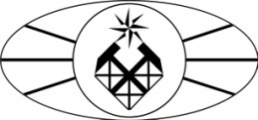 МИНОБРНАУКИ РОССИИФедеральное государственное бюджетное образовательное учреждение высшего образования «Российский государственный геологоразведочный университет имени Серго Орджоникидзе»(МГРИ-РГГРУ)Факультет ГидрогеологическийКафедра Строительства систем и сооружений водоснабжения и водоотведенияРАБОЧАЯ ПРОГРАММА ПРАКТИКИБ2.У.1 «Учебная практика» (по получению первичных профессиональных умений и навыков)Направление подготовки: 08.04.01 «Строительство»Программа подготовки «Водоподготовка»Формы обучения: очная                                                                                                         Промежуточная                                                                  аттестация    зачет Программа рассмотрена и утверждена на заседании кафедры_______________                                  Протокол № _________от «___»__________2018 г.                            Зав.кафедрой, профессор __________(Фрог Б.Н.)Москва, 2018 г.В основе разработки рабочей программы учебной практики лежат:ФГОС ВО по направлению подготовки 08.04.01 – Строительство, ут- вержденный Министерством образования и науки РФ 30.10.2014 г. № 1419.Учебный план по направлению подготовки 08.04.01 – Строительство, утвержденный решением Ученого совета МГРИ-РГГРУ от « 	»	 2015 г., протокол №  	Разработчик: канд. техн. наук, доцент кафедры строительства систем и со- оружений водоснабжения и водоотведения МГРИ-РГГРУ Ерхов Александр АлександровичРабочая программа рассмотрена и утверждена на заседании кафедры строи- тельства систем и сооружений водоснабжения и водоотведения« 	» 	2015 г., протокол №  	Заведующий кафедрой кафедры строительства систем и сооружений водо- снабжения и водоотведения, д-р хим. наук, проф. Фрог Борис НиколаевичРабочая программа рассмотрена и утверждена на заседании Ученого совета гидрогеологического факультета« 	» 	2015 г., протокол №  	Председатель Ученого совета факультета/института (Ф.И.О.)Программа рассмотрена и переутверждена на заседании кафедры от « 	» 	2015 г. Протокол №  	Зав. кафедрой: 	Б.Н. Фрог Разработчик(и): 	А.А. Ерхов Рецензент: 		Е.А. КоролѐваЦЕЛИ И ЗАДАЧИ ОСВОЕНИЯ ПРАКТИКИСформировать у обучающихся навыки самостоятельной учебной (на- учно-исследовательской) работы и проведения научных исследований в со- ставе творческого коллектива.Учебная практика направлена на формирование следующих компе- тенций: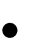 готовностью к саморазвитию, самореализации, использованию творче- ского потенциала (ОК-3);способностью демонстрировать знания фундаментальных и приклад- ных дисциплин программы магистратуры (ОПК-4);способностью самостоятельно приобретать с помощью информацион- ных технологий и использовать в практической деятельности новые знания и умения, в том числе в новых областях знаний, непосредст- венно не связанных со сферой деятельности, расширять и углублять свое научное мировоззрение (ОПК-6).В результате освоения программ магистерской подготовки выпускни- ки должны быть подготовлены к выполнению следующих видов и задач профессиональной учебной практики:обобщение и критический анализ результатов, полученных отечествен- ными и зарубежными учеными в определенной области научного зна- ния, выявление и формулирование актуальных научных проблем; обоснование актуальности, теоретической и практической значимости темы научного исследования, разработка плана и программы проведе- ния научного исследования;проведение самостоятельного исследования в соответствии с разрабо- танной программой;разработка теоретических моделей исследуемых процессов, явлений и объектов;выбор методов и средств, разработка инструментария эмпирического исследования, сбор, обработка, анализ, оценка и интерпретация полу- ченных результатов исследования;поиск материалов о научно-исследовательских проектах и грантах, оформление конкурсной документации и заявительных документов; подготовка научных статей и тезисов докладов для научных конферен- ций;выступление на научных конференциях с представлением материалов исследования, участие в научных дискуссиях; представление резуль- татов проведенного исследования в виде научного отчета, статьи, док- лада, магистерской диссертации.МЕСТО ПРАКТИКИ В СТРУКТУРЕ ООП ВОУчебная практика относится к разделу Б.2 Практики базовой части об- разовательной программы магистра (Б2.У.1).Данная практика проводится на втором курсе в течение третьего семе-стра рассредоточено на двадцать недель.Взаимосвязь практики Б2.У.1 «Учебная практика (по получению пер- вичных профессиональных умений и навыков)» с другими составляющими ООП следующая.Учебная практика базируется на учебных дисциплинах базовой части: философские проблемы науки и техники, методология научных исследова- ний, математическое моделирование, специальные разделы высшей матема- тики, основы законодательства водоснабжения и водоотведения, управление и организация технической эксплуатацией систем водоснабжения и водоот- ведения, реагентные методы водоподготовки (1-й семестр), основы педагоги- ки и андрагогики, деловой иностранный язык, информационные технологии  в строительстве, методы решения научно-технических задач в строительстве, инновационные методы интенсификации процессов водоподготовки, специ- альные методы очистки природных вод, водоснабжение населенных мест и промпредприятий, технологические схемы водоподготовки, спецкурс: систе- мы и сооружения водоснабжения (2-й семестр). В указанных дисциплинах, изучаемых на первом курсе, рассматривались вопросы строительства объек- тов, теоретические основы выбора технологии проведения работ; водоподго- товки, экологические требования при организации их водоснабжения питье- вой и технической водой.Учебная практика закрепляет полученные знания и позволяет препода- вателям ставить профессиональные задачи перед студентами при дальней- шем изучении ими различных дисциплин.При выполнении учебной практики магистрант приобретает знания, умения и опыт, являющиеся результатами ООП. Результаты при выполнении учебной работы соответствуют формируемым компетенциям ООП.В результате прохождения учебной практики магистрант долженЗнать: зависимость свойств и состава природных и сточных вод, ос- новные законы изменения свойств воды при физико-химической, механиче- ской, химической и биологической обработке, правила выбора методов очи- стки сточных вод, основные параметры, характеризующие работу инженер- ных систем, факторы, влияющие на режимы работы систем водоотведения на основе новых знаний и умений, в том числе в новых областях знаний, непо- средственно не связанных водоотведением, методы и способы оценки эффек- тивности работы сооружений водоотведенияУметь: предусматривать перечень мероприятий, необходимых для из- менения состава и свойств природных и сточных вод с целью достижения необходимой степени их очистки, разрабатывать технологические схемы очистки природных и сточных вод, выявлять зависимости эффективности ра- боты систем водоотведения от различных факторов, используя новые знания и умения, в том числе в новых областях знаний, непосредственно не связан- ных водоотведением, производить оценку эффективности работы сооруже- ний водоотведения.Владеть: методами и способами оценки состава и свойств природныхи сточных вод, навыками подготовки плана проведения исследований, на- правленных на разработку технологической схемы очистки природных и сточных вод, методами оценки степени влияния, которое оказывает какое- либо внешнее воздействие, на работу систем водоотведения, методами и спо- собами оценки эффективности работы сооружений водоотведения с исполь- зованием новых знаний и умений, в том числе в новых областях знаний, не- посредственно не связанных водоотведением.ВИД, СПОСОБ И ФОРМА ПРОВЕДЕНИЯ ПРАКТИКИВид практики – учебная.Способ проведения практики – выездная.Форма – дискретно по видам практик – путѐм выделения в ка- лендарном учебном графике непрерывного периода учебного времени для каждого вида практики.Студент проходит учебную практику под руководством членов кафедры строительства систем и сооружений водоснабжения и водоот- ведения из числа профессорско-преподавательского состава на пред- приятиях, фирмах, компаниях любой формы собственности, занимаю- щихся производственной, строительной деятельностью и на предпри- ятиях ЖКХ.Места прохождения учебной практики Б2.У.1 определяются выпус- кающей кафедрой на основании договорных отношений с предприятиями или официальных запросов предприятий, которые индивидуально согласу- ются со студентами. Основные места проведения практики на основании за- ключенных договоров между институтом и организацией:ОАО «Институт МосводокалНИИпроект». Адрес: 105005, Моск- ва, Плетешковский пер., д.22, тел. 8 (499) 261 53 84, факс: 8 (499) 261-77-75, www.mvkniipr.ru, E-mail: post@mvkniipr.ru; МосводоканалНИИпроект» - многопрофильная организация с многолетним опытом работы в области со- вершенствования систем жизнеобеспечения и охраны окружающей среды. Разработки института апробированы на многих объектах Москвы, крупных городов России, СНГ и за рубежом.ЗАО «ВИВ». Адрес: 127018, г. Москва, ул. Полковая, 1, тел.: +7 (495) 641 00 41, тел.:  8 800 707 01 77, факс:  +7  (495) 641 00 40эл. поч-        та: info@pump.ru.ООО «РОСЭКОСТРОЙ». Адрес: 117105, Москва, ул. Нагатин- ская, д. 1, стр. 26. office@rosecostroy.ru Генеральный директор – Рабинский Михаил Аркадьевич Тел./факс: 8 (495) 781-50-98.КОМПЕТЕНЦИИ ОБУЧАЮЩЕГОСЯ, ФОРМИРУЕМЫЕ В РЕЗУЛЬТАТЕ ОСВОЕНИЯ ПРАКТИКИВ процессе освоения практики Б2.У.1 «Учебная практика (по получению первичных профессиональных умений и навыков)»студент формирует и демонстрирует следующие общекультурные, общепрофессио- нальные и профессиональные компетенции, сформированные в соответствии с ФГОС ВО по направлению подготовки 08.04.01 «Строительство», квалифи-кация «магистр», утвержденного приказом Министерства образования и нау- ки РФ 12.03.2015 г. № 201:Таблица 1В результате освоения учебной практики Б2.У.1 «Учебная прак- тика (по получению первичных профессиональных умений и навы- ков)»и производственной практики обучающийся должен демонстрировать результаты образования в соответствии с требованиями ФГОС ВО:Таблица 2СТРУКТУРА И СОДЕРЖАНИЕ ПРАКТИКИ 5.1) Общая трудоемкость учебной дисциплиныОбщая трудоемкость учебной практики Б2.У.1 «Учебная практика (по получению первичных профессиональных умений и навы- ков)»составляет 3 зачетные единицы (108 академических часа).5.2) Содержание практикиУчебная практика проводится под научным руководством руководи- теля магистранта, который обязан обеспечить организацию работы, ее каче- ственную научную и методическую постановку, а также знание и соблюде- ние магистрантом требований охраны труда и техники безопасно- сти.Ответственность за качество организации учебной практики несут науч- ный руководитель магистерской программы и руководитель магистранта.Содержание учебной практики определяется научным руководителем и предполагает самостоятельное выполнение определенных видов работ и посещение вводных лекций.На основе программы учебной практики магистрант совместно с ру- ководителем составляет Индивидуальный план работы студента, обучающе- гося в магистратуре. Индивидуальный план утверждается заведующим ка- федрой (после согласования с научным руководителем магистерской про- граммы). Задачи и содержание учебной (научно-исследовательской) практи- ки в первом семестре должны быть сформулированы одновременно с запол- нением содержания образовательной части программы индивидуального плана. Цели и задачи учебной практики на следующий семестр корректиру- ются и заносятся в Индивидуальный план после проведения очередной атте- стации.ФОРМЫ ОТЧЕТНОСТИ ПО ПРАКТИКЕРабочая программа практики Б2.У.1 «Учебная практика (по получе- нию первичных профессиональных умений и навыков)» предусматривает зачет по практике. Для аттестации представляются:Формы для сбора объективной данных на площадке;Собранный материал;Результаты статистической обработки полученного материала (таб- лицы, схемы);Диагностический отчет о состоянии работы;Рекомендации по улучшению работы;Технология работы с выявленными проблемами.Текст отчета должен включать следующие основные структурные элементы.Титульный лист.Индивидуальный план производственной (научно-педагогической) практики.Введение, в котором указываются: цель практики, задачи, место, дата начала и окончания практики, перечень основных работ и заданий выпол- ненных в процессе практики.Основная часть, включающая два раздела:Первый раздел – это отчет о проведении семинарских занятий кото- рый включает в себя анализ плана и хода проведенных занятий и новые пла- ны их проведения, скорректированные с учетом полученных студентом ре- зультатов.Второй раздел – разработанное студентом контрольное задание или тестовое задание. Тестовое задание должно состоять из 20 вопросов с 4-мя вариантами ответов и ключа. Темы контрольных заданий определяются сту- дентом совместно с руководителем практики.Заключение, включающее: описание навыков и умений, приобретен- ных в процессе практики;Индивидуальные выводы о практической значимости проведенного исследования для написания магистерской выпускной квалификационной работы.Список использованных источников. ПриложенияФОНД ОЦЕНОЧНЫХ СРЕДСТВ ДЛЯ ПРОВЕДЕНИЯ ПРОМЕЖУТОЧНОЙ АТТЕСТАЦИИ ПО ИТОГАМ ОСВОЕНИЯ ПРАКТИКИКонтроль магистранта предусматривает текущий и итоговый контроль выполнения учебной практики.Текущий контроль осуществляется на любой стадии работ и прово- дится руководителем магистранта. Магистрант обязан предоставить научно- му руководителю необходимые материалы и документы для проведения кон- троля.Виды текущего контроля:представление промежуточных результатов в ходе индивидуальных консультаций с научным руководителем;по результатам участия в работе научных конференций, круглых столов, дискуссионных клубов с представлением сообщений, докладов, пре- зентаций и т.п.;представление письменных отчетов о подготовке ВКРМ на заседа- нии выпускающей кафедры;выставление семестрового зачета по итогам работы в рамках прове- дения практики.Итоговый контроль осуществляется в конце семестра и предусматри- вает письменный отчет о полученных результатах с его обсуждением на за- седании кафедры согласно плану аттестации. Отчет о практике магистранта должен быть оформлен в соответствии с Положением об оформлении отчѐта.Результаты итогового контроля оформляются документально (отчет о практики магистранта, протокол заседания кафедры) и учитываются для по- следующего заключения о работе магистранта в семестре.Отрицательное заключение может быть принято в следующих случа-ях:не предоставление магистрантом необходимых отчетных материаловв установленный срок без уважительной причины;выполнение этапа практики в неполном объеме по заключению ру- ководителя;отсутствие значимых результатов по заключению кафедры.Перечень компетенций с указанием этапов их формирования в процессе освоения дисцип- лины. Формы контроля формирования компетенцийПрограммой практики предусмотрены следующие виды текущего кон- троля успеваемости (промежуточной аттестации), формы оценочных средств и критерии оценивания формируемых общекультурных, общепрофессио- нальных и профессиональных компетенций:УЧЕБНО-МЕТОДИЧЕСКОЕ ОБЕСПЕЧЕНИЕ ПРАКТИКИ8.1. Перечень рекомендуемой литературыа) основная литература:Алексеев Л.С., Павлинова И.И., Ивлева Г.А. Основы промышленно- го водоснабжения и водоотведения. - М.: Изд-во АСВ, 2013. - 360 с.Орлов В.А., Квитка Л.А. Водоснабжение: Учебник. М.: Инфра-М,2015.Фрог Б.Н., Первов А.Г. Водоподготовка. Учеб. для вузов: – М.: Из-дательство Ассоциации строительных вузов, 2014.Воронов Ю.В., Пугачев Е.А. История отрасли и введение в специ- альность «Водоснабжение и водоотведение»: Учеб. для вузов. - 2012.Сайриддинов С.Ш. Гидравлика систем водоснабжения и водоотведе- ния: Учеб. пособ. для вузов.- М., 2012.Пугачев Е.А. Процессы и аппараты обработки осадков сточных вод: Монография.- М., 2012Пугачев Е.А., Исаев В.Н. Эффективное использование воды.- М.,2012.Гогина Е.С., Гуринович А.Д., Урецкий Е.А. Ресурсосберегающиетехнологии промышленного водоснабжения и водоотведения: Справочное пособие.- М., 2012.Пугачев Е.А. Технология эффективного водопользования в промыш- ленности: Монография.- М., 2011.Воронов Ю.В. Водоотведение и очистка сточных вод: Учебник для вузов.- М., 2009.б) дополнительная литература:Прозоров И.В., Николадзе Г.И., Минаев А.В. Гидравлика, водоснаб- жение и канализация.-М.: Высшая школа, 1990.-448с.СНиП 2.04.03 - 85 Канализация. Наружные сети и сооружения.СНиП 2.04.03 - 84 Водоснабжение. Наружные сети и сооружения.Калицун В.И., Кедров В.С., Ласков Ю.М. Гидравлика, водоснабже-ние и канализация. 3-е изд. перераб. и дополн. - М.: Стройиздат, 1980.- 359сШевелев Ф.А., Шеелева А.Ф. Таблицы для гидравлического расчета водопроводных труб. Справочное пособие -М.: Стройиздат , 1984Лукиных А.А., Лукиных Н.А. Таблицы для гидравлического расче- та канализационной сети и дюкеров по формуле ак. Н.Н.Павловского - М.: Стройиздат 1973г.А.З.Евилевич, М.А. Евилевич. Утилизация осадков сточных вод.- Л. Стройиздат, 1988, 248 с.С.В.Яковлев, Л.С.Волков, Ю.В.Воронов, В.Л.Волков. Обработка и утилизация осадков производственных сточных вод. - М.: Химия, 1999-448с.в) электронные ресурсы:ЭБС ЛАНЬ http://e.lanbook.com/Программы AUTOCAD, RAUCAD, MAGICAD.Видео фильмы по современному оборудованию, монтаже систем. Интернет сайты: www.abok.ru, и другие.МАТЕРИАЛЬНО-ТЕХНИЧЕСКОЕ ОБЕСПЕЧЕНИЕ ПРАКТИКИУчебная практика проводится на ведущих предприятиях Москвы и Московской области. Перечень объектов и мест практики составлен так, что- бы студент в период прохождения практики мог ознакомиться с разнопро- фильными предприятиями:ОАО «Институт МосводокалНИИпроект». Адрес: 105005, Моск- ва, Плетешковский пер., д.22, тел. 8 (499) 261 53 84, факс: 8 (499) 261-77-75, www.mvkniipr.ru, E-mail: post@mvkniipr.ru; МосводоканалНИИпроект».ЗАО «ВИВ». Адрес: 127018, г. Москва, ул. Полковая, 1, тел.: +7 (495) 641 00 41, тел.:  8 800 707 01 77, факс:  +7  (495) 641 00 40эл. поч-        та: info@pump.ru.ООО «РОСЭКОСТРОЙ». Адрес: 117105, Москва, ул. Нагатин- ская,д. 1, стр. 26. office@rosecostroy.ru Генеральный директор – Рабинский Михаил Аркадьевич Тел./факс: 8 (495) 781-50-98Практика проводится в виде экскурсии на действующие предприятия под руководством руководителей практики - преподавателей кафедры ССиСВиВ и ответственных работников производственно-технической или природоохранной служб. Обязательны лекции ведущих специалистов пред- приятий, изучение текущей документации, характеризующей технологиче- ские особенности работы предприятия, а также плановые и отчетные техни- ко-экономические и природоохранные показатели работы предприятия.ПриложениеФОНД ОЦЕНОЧНЫХ СРЕДСТВУЧЕБНОЙ ПРАКТИКИ(по получению первичных профессиональных умений и навыков) Б2.У.1 «Учебная практика (по получению первичных профессиональ- ных умений и навыков)»Паспорт фонда оценочных средствДля аттестации попрактике Б2.У.1 «Учебная практика (по получению первичных профессиональных умений и навыков)»представляются:Формы для сбора объективной данных на площадке;Собранный материал;Результаты статистической обработки полученного материала (таб- лицы, схемы);Диагностический отчет о состоянии работы;Рекомендации по улучшению работы;Технология работы с выявленными проблемами.Виды текущего контроля:представление промежуточных результатов в ходе индивидуальных консультаций с научным руководителем;по результатам участия в работе научных конференций, круглых столов, дискуссионных клубов с представлением сообщений, докладов, пре- зентаций и т.п.;представление письменных отчетов о подготовке ВКРМ на заседа- нии выпускающей кафедры;выставление семестрового зачета по итогам работы в рамках прове- дения практики.Результаты итогового контроля оформляются документально (отчет о практики магистранта, протокол заседания кафедры) и учитываются для по- следующего заключения о работе магистранта в семестре.Перечень компетенций с указанием этапов их формирования в процессе ос- воения дисциплины. Формы контроля формирования компетенцийТекущий контроль успеваемости (промежуточной аттестации), формы оценочных средств и критерии оценивания формируемых общекультур- ных, общепрофессиональных	и профессиональных компетенцийФонд оценочных средств по учебной практике Б2.У.1 «Учебная практика (по получению первичных профессиональных умений и навы- ков)»разработан в соответствии с требованиями:  ФГОС ВО по направлению подготовки 08.04.01, утвержденного приказом Министерства образования и науки Российской Федерации от 30.10.2014 г. № 1419.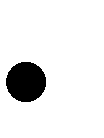   Программы учебной практики.Фонд оценочных средств одобрен и рекомендован на заседании кафедры строительства систем и сооружений водоснабжения и водоотведенияПротокол заседания № 	от « 	» 	2015 г.Заведующий кафедрой 	Б.Н. ФрогАвтор (составитель)доцент кафедры строительства систем исооружений водоснабжения и водоотведения 	А.А. ЕрховУТВЕРЖДАЮ:И.о. декана факультета:________________Горобцов Д.Н.«___»_____________2018  г.Общая трудоемкостьосвоения практики  6 з.е. (108 ак. ч.)Количество недель    2Курс           2Семестр     3Коды компетен-цийНазвание компетенцийПрофессиональные функцииОбщекультурные компетенции (ОК)Общекультурные компетенции (ОК)Общекультурные компетенции (ОК)ОК-3готовностью к саморазвитию, самореализации, использованию творческого потенциалаСпособность совершенствовать и развиватьсвой интеллектуальный и общекультурный уро- вень, добиваться нравственного и физического совершенствования своей личностиОбщепрофессиональные компетенции (ОПК)Общепрофессиональные компетенции (ОПК)Общепрофессиональные компетенции (ОПК)ОПК-4способностью демонстрировать знания фун- даментальных и прикладных дисциплин про-граммы магистратурыДемонстрирует знания прикладных дисциплин ООП магистратурыОПК-6способностью самостоятельно приобретать с помощью информационных технологий и ис- пользовать в практической деятельности но- вые знания и умения, в том числе в новых об- ластях знаний, непосредственно не связанныхсо сферой деятельности, расширять и углуб- лять свое научное мировоззрениеСпособность с помощью информационных тех- нологий расширять и углублять свое научное мировоззрениеКоды компе-тенцийНазвание компетенцийПрофессиональные функцииОбщекультурные компетенции (ОК)Общекультурные компетенции (ОК)Общекультурные компетенции (ОК)ОК-3готовностью к саморазви- тию, самореа- лизации, ис- пользованию творческого потенциалаПороговыйЗнает: современные проблемы науки и техники, формы и мето- ды научного познания.Умеет: сопоставить развитие науки и смену типов научной ра- циональности.Владеет: возможностями применения полученных знаний для философского анализа проблем фундаментальных и прикладных областей науки и техники.ПродвинутыйЗнает: ценность научной рациональности и ее исторических типов, знать структуру, формы и методы научного познания, их эволюцию.Умеет: выявить взаимосвязь представление о связанных с ней современных социальных и этических проблемах,Владеет: социально значимыми проблемами и процессами.ВысокийЗнает: как самостоятельно проводить философские исследова- ния содержания научных проблем, познавательной и социокуль- турной сущности достижений науки и техники,Умеет: формулировать выводы по результатам анализа различ-ных философских концепций науки и техникиВладеет: принципами анализа различных философских концеп- ций науки и техники.Общепрофессиональные компетенции (ОПК)Общепрофессиональные компетенции (ОПК)Общепрофессиональные компетенции (ОПК)ОПК-4способностью демонстриро- вать знания фундамен- тальных и прикладныхдисциплин программы магистратурыПороговыйЗнает: термины, основные понятия, знает методы и процедуры определения физических и химических свойств сточных вод.Умеет: сопоставить химический состав исследуемой воды с уровнем характеристик физических и химических свойств.Владеет: способами бъяснить изменение физических и химиче- ских свойств соответствующими внешними воздействиями.ПродвинутыйЗнает: взаимосвязь между составом и свойствами, применяет законы изменения свойств воды при физико-химической, меха- нической, химической и биологической обработке, для целена- правленного изменения физических и химических свойств.Умеет: оценить значимость полученных экспериментальных данных и ошибок эксперимента.Владеет: главными факторами / оценки влияющих на выбор ме- тода очистки в зависимости от физических и химических свойств сточных вод,ВысокийРазрабатывает и предлагаетплан проведения исследования, на- правленного на разработку технологической схемы очистки сточных вод, включаю изучение влияния механических, физико- химических, химических или биологических методов на эффек- тивность очистки, формулирует выводы, оценивает соответствие выводов полученным данным.Формулирует выводы / оцениваетнаучную и прикладную значи- мость своей разработки.ОПК-6способностью самостоя- тельно при- обретать с помощью ин- формацион- ных техноло- гий и исполь- зовать в прак- тической дея- тельности но- вые знания и умения, в том числе в новых областях зна- ний, непо- средственно не связанных со сферойдеятельности,ПороговыйЗнает: термины, основные понятия.Умеет: сопоставить влияние различныхфакторов, оказывающих воздействие на функционирование систем водоотведения.Владеет: механизмом взаимосвязи работы инженерных систем, используя новых знаний и умений, в том числе в новых областях знаний, непосредственно не связанных водоотведением.ПродвинутыйЗнает: взаимосвязь и совместное функционирование различных инженерных систем.Умеет: сформулировать выводы / оценивает научную и при- кладную значимость своей разработки.Владеет: главными факторами, влияющими на эффективность работы систем водоотведения на основе новых знаний и умений, в том числе в новых областях знаний, непосредственно не свя- занных водоотведением оценивает значимость выявленных фак- торов.Высокийрасширять и углублять свое научное мировоззре- ниеЗнает: взаимосвязь и совместное функционирование различных инженерных систем.Умеет: сформулировать выводы / оценивает научную и при- кладную значимость своей разработки.Владеет: методами и способами оценки эффективности работы сооружений водоотведения с использованием новых знаний и умений, в том числе в новых областях знаний, непосредственно не связанных водоотведением.№ п/пРазделы (этапы) прак- тикиВиды работ на практике, включая самостоя- тельную работу студентови трудоемкостьФормы текущего контро- ля1Лабораторная практика. Организация практики (4 часа). Подготовительный этап (инструктаж по технике безопасности, инструктаж по теме учебной работы) (6 часов).. Знакомство с оборудованием лаборатории и инструкциями пользователя лабораторным оборудованием (36 часов). Организация работы по формированию профессионально значимых показателей дляОформленная документа- ция на практикуЗачет по ТБЗачет по знанию инструкции пользовате ля Зачетработы (4 часа)2Полевая прак- тикаПроведение самостоятельного исследования состояния конструкций или сооружений Разработка форм сбора объективной инфор- мации (12 часов)Сбор информации (24 часов)Разработка	инструментария	для	сбора субъективной информации (12 часа)Обработка полученной информации, написа- ние отчета о проведенном исследовании (10 часов)Отчет о проведенной работе.Технология работы с выявленными проблемам.Всего:108РазделКод компе-тенцийФорма контроляВведениеОК-3Промежуточный контроль: опросТекущий контроль: контрольные вопросыРаздел 1ОПК-4ОПК-6Промежуточный контроль: опросТекущий контроль: контрольные вопросыРаздел 2ОПК-4ОПК-6Промежуточный контроль: опросТекущий контроль: контрольные вопросыЗаключениеОК-3Промежуточный контроль: опросТекущий контроль: контрольные вопросыВиды контроляФормы оценочных средствТекущий контроль:Промежуточная аттестацияЗачетОтчет о выполнении индивидуального задания№ п/пКоды ком- петенцийРазделы (этапы) прак- тикиВиды работ на практике, включая самостоя- тельную работу студентови трудоемкостьФормы текущего контроля1ОК-3Лабораторная практикаОрганизация практики (4 часа) Подготовительный этап (инструктаж по технике безопасности, инструктаж по теме учебной работы) (6 часов)Знакомство с оборудованием лаборатории и инструкциями пользователя лаборатор- ным оборудованием (36 часов) Организация работы по формированиюпрофессионально значимых показателей для работы (4 часа)Оформленная документация на практикуЗачет по ТБЗачет по зна- нию инструкции пользователя Зачет2ОПК-4 ОПК-6Полевая практикаПроведение самостоятельного исследова- ния состояния конструкций или сооруже- нийРазработка форм сбора объективной ин- формации (12 часов)Сбор информации (24 часов)Разработка	инструментария для субъектОтчет о про- веденной рабо- те.Технология работы с выяв- ленными про-и блемам.Всего:108РазделКод компе-тенцийФорма контроляВведениеОК-3Промежуточный контроль: опросТекущий контроль: контрольные вопросыРаздел 1ОПК-4ОПК-6Промежуточный контроль: опросТекущий контроль: контрольные вопросыРаздел 2ОПК-4ОПК-6Промежуточный контроль: опросТекущий контроль: контрольные вопросыЗаключениеОК-3Промежуточный контроль: опросТекущий контроль: контрольные вопросыВиды контроляФормы оценочных средствТекущий контроль:Промежуточная аттестацияЗачетОтчет о выполнении индивидуального задания